Définition du projetPrésentation du créateurFormationExpérience professionnelleClés du succès / atoutsMon idée en détailsMon potentielMes freinsDescription de l’entrepriseFiche signalétique de mon entrepriseDénomination : 		 Siège : 			 Forme juridique : 	 Dirigeant : 		 Historique du projetEtat d’avancement du projetAides reçues ou espéréesServices proposésDiversifications prévuesQui sont mes clients ? Quel est mon marché ?Caractéristiques de la demandeCaractéristiques de l’offre, concurrence L’environnementMa stratégieChiffre d’affaires prévisionnelRésumé du démarrageMarketingÉtude de marchéConcurrencePrixIndicateurs de performancePublicité et promotionStratégie et mise en œuvreSources documentairesAnnexesCoûts de démarrage 1er jourPLAN DE TRESORERIECOMPTE RENDU DES PREVISIONS DE RECETTESCOMPTE DE RESULTATBILANPREVISION DES VENTES (graphique par exemple) JALONSETUDE DU SEUIL DE RENTABILITEDOCUMENTS DIVERS ET SOURCES DOCUMENTAIRESNom du projetNom du créateurAgeNationalitéStatut civilAdresseCode postalVilleTéléphoneE-mailNom formation ou diplômeAnnéeParcours professionnelLieuFonctionResponsabilitésDe ….A…. (dates)RéalisationsParcours professionnelLieuFonctionResponsabilitésDe ….A…. (dates)RéalisationsParcours professionnelLieuFonctionResponsabilitésDe ….A…. (dates)Réalisations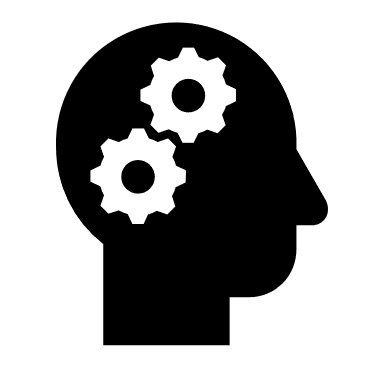 Mon entreprise/projet s’appuie sur : Des compétences : lesquelles ?Des valeurs : lesquelles ?Des qualités : lesquelles ?…….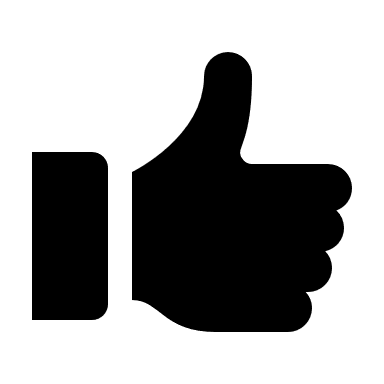 La réussite de mon projet s’appuie sur : Ex. : soutien des proches, formation particulière liée à l’activité, activité extra professionnelle qui apporte de nouvelles compétences, qualités innées sur un secteur défini, etc….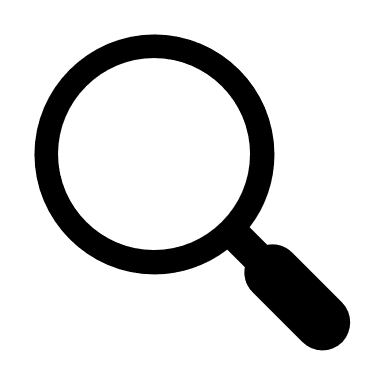 Nature de mon idée :  quoi ? pour qui ?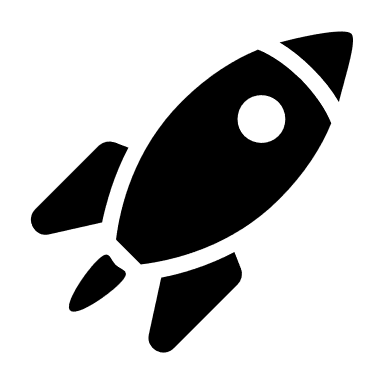 Je mise ma réussite sur les atouts suivants : EXEMPLE CI-DESSOUS POUR MON ACTIVITE DE SECRETAIRE/ASSISTANTE INDEPENDANTE :Longue expérience dans le domaine du secrétariat en général, et de l’assistanat de direction en particulier, Langue anglaise Grand sens de l’organisation, de la gestion, du serviceFacilités pour la rédaction (auteur d’articles, d’un roman, de poèmes, de discours….)Rapidité d’exécution des travauxSens de la créativitéRespect des délaisProfil professionnel « chef de projet »Force de propositionCurieuseCompétences techniques polyvalentesCurieuseSouriante 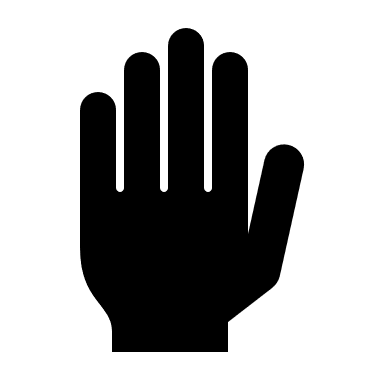 Les obstacles qui pourraient me ralentir, éventuellement, sont : Pas de formation en commerce, ni marketing,Pas de connaissances personnelles dans le milieu des secrétaires indépendantes (mais je bâtis mon réseau actuellement)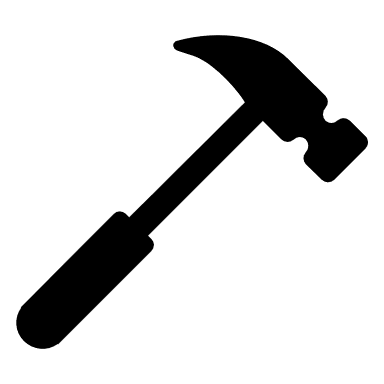 L’idée de création d’entreprise me vient de : Motivations : Objectifs poursuivis à travers mon projet :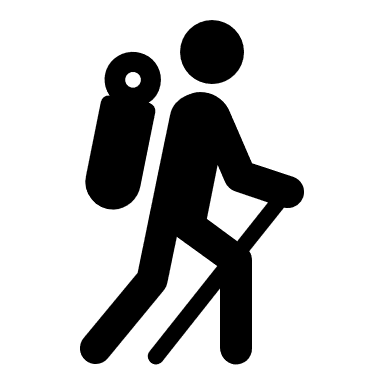 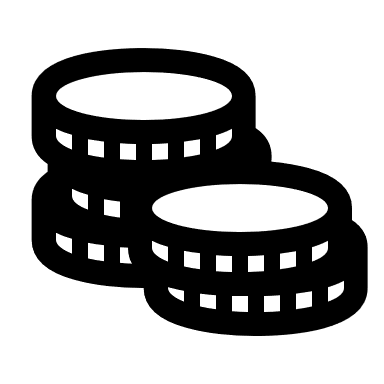 Organisme : Type d’aide : 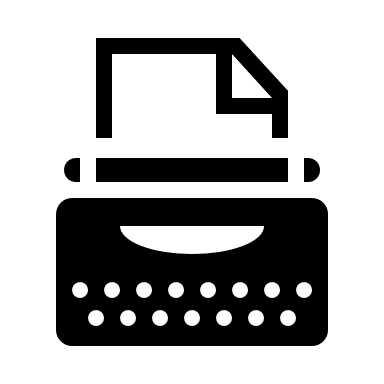 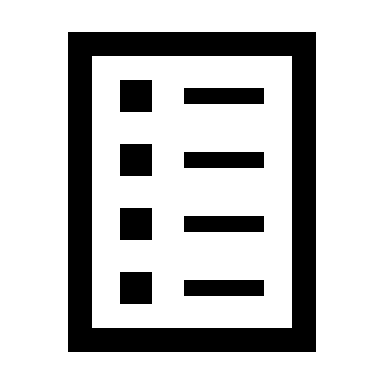 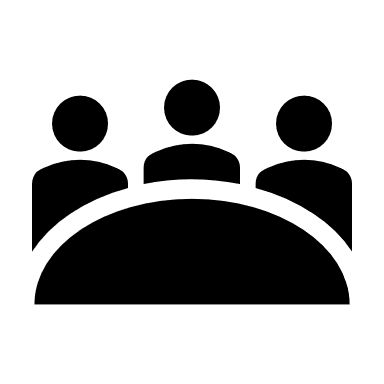 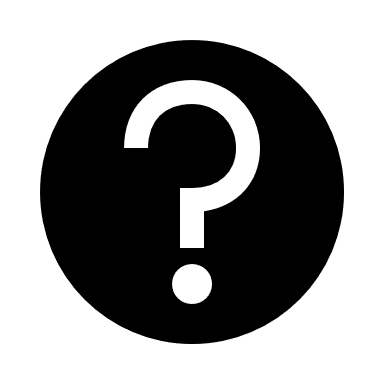 Volume et évolution de la demande :Type de clientèle Trois profils d’utilisateurs : Réponse au besoin :Quelles sont les attentes de la clientèle ?Autres points importants sur la consommation : 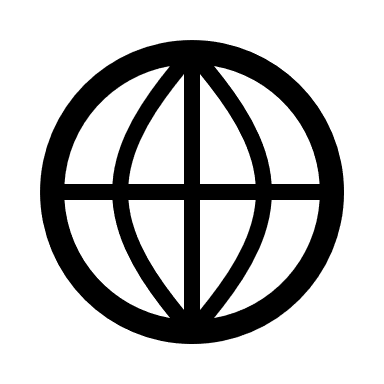 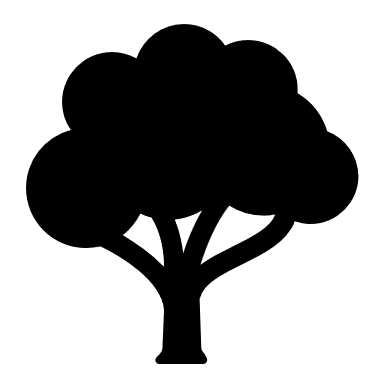 L’environnement économique :L’environnement réglementaire :L’environnement professionnel : 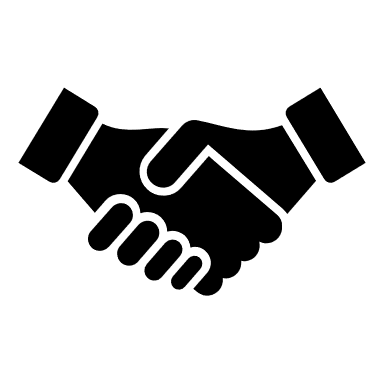 VisionMission 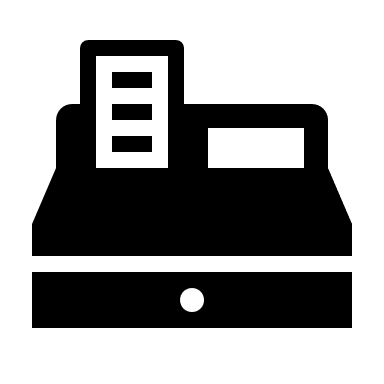 Mode de calcul retenu : Quantité horaire fois le prix de la prestation ou prix du forfaitPrestations/ProduitsPrix 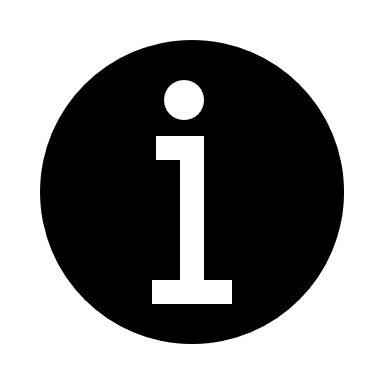 Conditions de paiement : 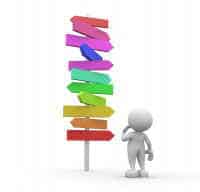 Clientèle potentielle :Cible au démarrage : Domaines d’activité : 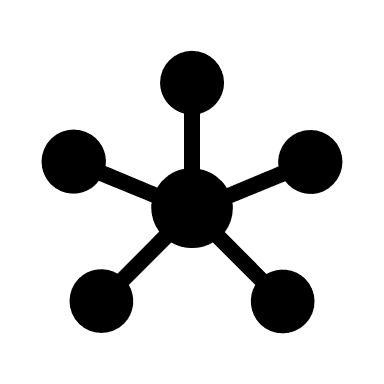 La recherche de la concurrence directe :  En termes d’activité, les codes APE sont :Les offres de prestations sont : Concurrence indirecte : €Comment j’ai établi ma politique de prix :Position concurrentielle : 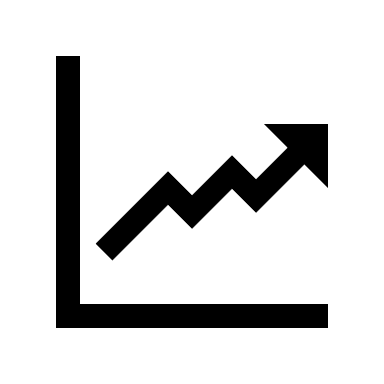 Pour surveiller mon activité, notamment pour le démarrage, j’ai choisi des indicateurs de performance comme : 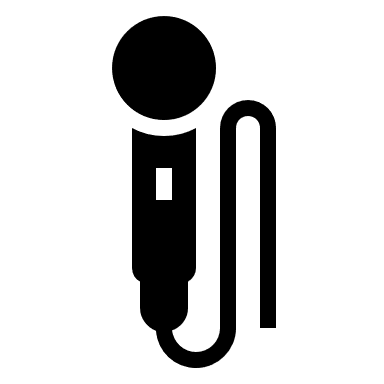 J’envisage de communiquer sur mon entreprise via :Moyens commerciaux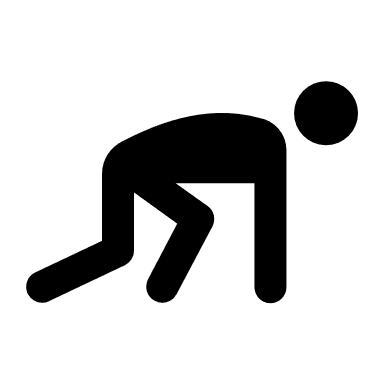 Compte bancaireAssurance RCPCartes de visite, piles, cartouches, papierBrochures/FlyersTOTAL